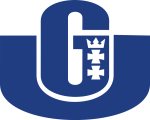 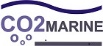 PROJEKTUmowa nr A120-211-39/16/WW na dostawę ultrawirówki wolnostojącej chłodzonej 
wraz z montażem dla Uniwersytetu Gdańskiegozawarta w dniu …………2016 roku w Gdańskupomiędzy:Uniwersytetem Gdańskim80-309 Gdańsk; ul. Bażyńskiego 8 reprezentowanym przez:Rektora prof. dr hab. Bernarda Lammka	zwanym dalej Zamawiającyma:…………………………………………………………………..…………………...………………………….wpisanym do …………… prowadzonego przez ……….…………. pod numerem …………..………...reprezentowanym przez:……………... ……………………...……………………………………………..…….………………………zwanym dalej Wykonawcą.W wyniku postępowania o udzielenie zamówienia publicznego w trybie przetargu nieograniczonego na podstawie art. 39 ustawy z dnia 29 stycznia 2004r. Prawo zamówień publicznych, (tekst jednolity Dz. U. z 2015r. poz. 2164), zwanej dalej ustawą Pzp, została zawarta umowa o następującej treści: 1Przedmiot zamówieniaPrzedmiotem umowy jest dostawa ultrawirówki wolnostojącej chłodzonej wraz z montażem (producent: …, model: …), zwanej dalej „aparaturą”,  zgodnie z ofertą z dnia … .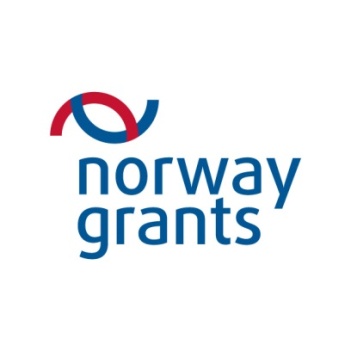 Project „Impact of potential leakage from the sub-seabed CO2 storage site on marine environment at relevant hydrostatic pressure” – acronym CO2MARINEAgreement no. Pol-Nor/236877/102/2014Dostawa  obejmuje:montaż/instalację i uruchomienie aparatury wraz z oprogramowaniem, sprawdzenie działania aparatury, dostarczenie wszelkich materiałów eksploatacyjnych koniecznych do uruchomienia aparatury,przeprowadzenie szkolenia w zakresie obsługi aparatury i jej programowania (dla 5 osób), 
w siedzibie Zamawiającego w terminie uzgodnionym z Zamawiającym.Wykonawca zobowiązuje się do zrealizowania pełnego zakresu rzeczowego niniejszego zamówienia zgodnie z warunkami przeprowadzonego postępowania opisanymi w SIWZ, 
ofertą Wykonawcy, obowiązującymi przepisami, ogólnie przyjętą wiedzą w tym zakresie 
oraz ustaleniami z Zamawiającym. 2Termin obowiązywania umowyUmowa niniejsza obowiązuje od dnia podpisania umowy, z terminem realizacji: … tygodni.  3Wynagrodzenie WykonawcyWysokość wynagrodzenia Wykonawcy zawiera wszelkie koszty niezbędne do zrealizowania zamówienia wynikające z opisu przedmiotu zamówienia zawartego w załączniku nr 2 do SIWZ.Wynagrodzenie Wykonawcy  wynosi :brutto/bez VAT* ………………………………………………………………………………………… PLN słownie  ………………………………..……………………………………………………………………….netto ……………………………………………………………………………….………………………PLNsłownie ………………………………………………………………………...……………………………….VAT ………………………………………………………………..………………………………………PLNsłownie ………………………………………………...…………………………………………………….…zgodnie z ofertą  z dnia …………………………………………. r., stanowiącą załącznik nr 1 
do umowy.Wysokość wynagrodzenia brutto zawiera należny podatek VAT zgodnie z ustawą o podatku 
od towarów i usług z dnia 11.03.2004 r. (tj. Dz. U. z 2011 r. nr 177 poz. 1054 ze zm.) 
zgodnie z zapisami rozdziału XI SIWZ. Wykonawcy nie przysługują żadne dodatkowe wynagrodzenie ani odszkodowanie z tytułu zmiany terminu realizacji umowy.*dotyczy Wykonawców mających siedzibę za granicą, którzy na podstawie odrębnych przepisów 
nie są zobowiązani do uiszczenia podatku VAT na terenie Polski 4Obowiązki WykonawcyWykonawca oświadcza, że:aparatura jest fabrycznie nowa, tzn. nie używana przed dniem dostarczenia, z wyłączeniem używania niezbędnego do przeprowadzenia testu jej poprawnego działania, pełnowartościowa, wolna od wszelkich wad i uszkodzeń,aparatura posiada oznakowanie „CE” umieszczone na tabliczkach znamionowych 
lub bezpośrednio na aparaturze, zgodnie z   wymogami określonymi w  ustawie z dnia 
30 sierpnia 2002r. o systemie oceny zgodności (tekst jednolity Dz. U. z 2014r. poz. 1645 
z późn. zm.),jeśli przepisy dotyczą, aparatura ma dołączone do aparatury wykorzystującej energię: etykiety i karty produktu sporządzone w języku polskim, które będą zawierały informacje o klasie efektywności energetycznej i podstawowych parametrach aparatury, np. zużyciu energii 
i poziomie hałasu (wydane zgodnie z wymogami określonymi w ustawie z dnia 14.09.2012r. 
o obowiązkach w zakresie informowania o zużyciu energii przez produkty wykorzystujące energię (Dz. U. z 31.10.2012 r. poz. 1203).przed realizacją zamówienia skontaktuje się z Zamawiającym i potwierdzi dokładny termin dostawy (nie dłuższy niż określony w § 2),poniesie koszty przewozu, opakowania i ubezpieczenia na czas transportu oraz opłat celnych przedmiotu   dostawy (jeżeli podlegają ocleniu),aparatura zostanie wniesiona i przekazana Zamawiającemu, do miejsca wskazanego § 10 
ust. 1 umowy,zapewni  gwarancję i czas reakcji serwisu zgodnie z zapisami § 5 umowy,dostarczy wraz z fakturą podpisany przez obie strony bez zastrzeżeń protokół odbiorczy 
oraz podpisaną kartę gwarancyjną i instrukcję obsługi w pełnej wersji.  5Gwarancja i serwisWykonawca zapewnia następujące warunki gwarancyjne:gwarancja na okres: ... miesięcy – dla ultrawirówki,… miesięcy – dla rotora kątowego,  … miesięcy – dla układu napędowego,miejscem wykonywania usług gwarancyjnych jest siedziba Zamawiającego, a jeżeli jest 
to technicznie niemożliwe, siedziba Wykonawcy lub podany punkt serwisowy, z którym Wykonawca ma podpisaną umowę serwisową. Dostawa do miejsca wykonania napraw gwarancyjnych i zwrot po wykonaniu naprawy w miejsce użytkowania aparatury realizowana 
jest w całości przez Wykonawcę (lub inne upoważnione przez Wykonawcę podmioty) i na jego koszt,bieg terminu gwarancji rozpoczyna się po odbiorze technicznym aparatury i podpisaniu przez  obie  strony  bez zastrzeżeń protokołu  odbioru,odpowiedzialność z tytułu gwarancji obejmuje zarówno wady powstałe z przyczyn tkwiących 
w aparaturze w chwili dokonania odbioru przez Zamawiającego jak i wszelkie inne wady fizyczne, powstałe z przyczyn, za które Wykonawca ponosi odpowiedzialność, 
pod warunkiem, że wady te ujawnią się w ciągu terminu obowiązywania gwarancji,w przypadku trzykrotnej awarii aparatury Wykonawca zobowiązany jest do wymiany wadliwego elementu lub aparatury w terminie nie dłuższym niż 14 dni, na nową, 
wolną od wad, tego samego typu i o tych samych, lub gdy  to niemożliwe, 
lepszych parametrach technicznych,termin gwarancji biegnie na nowo lub ulega przedłużeniu zgodnie z przepisami Kodeksu cywilnego,w przypadku gdy Wykonawca nie wypełni warunków gwarancji lub wypełni je w sposób nienależyty, Zamawiający jest uprawniony do usunięcia wad na ryzyko i koszt Wykonawcy zachowując przy tym inne uprawnienia przysługujące mu na podstawie umowy. Wykonawca zobowiązany jest pokryć związane z tym koszty w ciągu 14 dni od daty otrzymania dowodu zapłaty,czas reakcji serwisu (rozumiany jako obecność serwisu u Zamawiającego): do 3 dni roboczych od dnia zgłoszenia wady. Czas realizacji naprawy: do 30 dni kalendarzowych od daty zgłoszenia do Wykonawcy. Za dni robocze należy rozumieć dni powszednie (od poniedziałku do piątku), 
z wyłączeniem dni ustawowo wolnych od pracy oraz dni wolnych u Zamawiającego, 
tj. 02.05.2016, 27.05.2016 i 31.10.2016. 6Sposób rozliczeniaProtokół odbioru, podpisany bez zastrzeżeń przez obie strony, jest podstawą do wystawienia 
przez Wykonawcę faktury VAT za realizację zamówienia. Płatność będzie zrealizowana po dokonaniu odbioru aparatury, w tym wykonaniu czynności wymienionych w § 1 ust. 2, podpisaniu protokołu odbioru aparatury i doręczeniu Zamawiającemu prawidłowo wystawionej  faktury VAT.Zamawiający zapłaci Wykonawcy wynagrodzenie w PLN,  wskazane w § 3 ust. 2 umowy, 
za realizację dostawy w ciągu 30 dni od  dnia otrzymania faktury, wystawionej przez Wykonawcę na adres Zamawiającego:  Uniwersytet Gdański,  80–309 Gdańsk, ul. Bażyńskiego 8, 
NIP 584-020-32-39.Fakturę VAT należy przekazać wraz z protokołem odbioru osobie wyznaczonej do realizacji umowy zgodnie z § 10 ust. 2 umowy Jeżeli należność nie zostanie uregulowana w ustalonym terminie, Wykonawca będzie miał prawo naliczać Zamawiającemu odsetki ustawowe, zgodnie z obowiązującymi przepisami, 
za każdy dzień opóźnienia. Płatność uważana będzie za zrealizowaną w dniu, w którym bank obciąży konto Zamawiającego. 7Kary umowneZamawiający naliczał będzie kary umowne w przypadku:gdy Wykonawca opóźni się z realizacją przedmiotu umowy w stosunku do terminu, o którym mowa w § 2, w wysokości 0,5 % wartości brutto wynagrodzenia określonego w § 3 ust. 2 
za każdy dzień opóźnienia,gdy Wykonawca opóźni się z realizacją świadczeń gwarancyjnych w stosunku do terminów, o których mowa w § 5 pkt 8 w wysokości 0,5 % wartości brutto wynagrodzenia określonego 
w § 3 ust. 2 za każdy dzień opóźnienia,0,5 % wartości brutto wynagrodzenia określonego w § 3 ust. 2 - za każdy dzień opóźnienia, przekraczający termin wymiany elementu lub aparatury, o którym  mowa w § 5 pkt 5 umowy,0,5% wartości brutto wynagrodzenia określonego w § 3 ust. 2 - za każdy dzień opóźnienia 
w przeprowadzeniu szkolenia, przekraczający termin realizacji zamówienia wynikający z § 1 ust. 2 pkt 4 umowy.W przypadku odstąpienia przez Zamawiającego od umowy z przyczyn, o których mowa w § 9 
ust. 1 pkt 4 i 5, Zamawiający będzie uprawniony do nałożenia na Wykonawcę kary umownej 
w wysokości 10 % wartości brutto wynagrodzenia określonego w § 3 ust. 2.Zapłata kary umownej nie wyłącza dalej idących roszczeń z tytułu niewykonania lub nienależytego wykonania przedmiotu umowy.Kary, o których mowa w ust. 1 i 2, płatne są w terminie 14 dni od daty otrzymania 
przez Wykonawcę wezwania do ich zapłaty. Kary umowne mogą być potrącane z wynagrodzenia Wykonawcy. 8Zmiany postanowień zawartej umowyIstotne zmiany postanowień niniejszej umowy dopuszczalne są w następujących przypadkach:zmiany obowiązujących przepisów prawa,zaistnienia siły wyższej,zmiany dotyczącej dostarczanego przedmiotu umowy na aparaturę o parametrach nie gorszych 
niż oferowana za cenę nie wyższą niż w umowie, w sytuacji, gdy nastąpi jej wycofanie z produkcji (po terminie otwarcia ofert), co będzie potwierdzone oświadczeniem producenta, po uzyskaniu pisemnej zgody Zamawiającego,zmiany dotyczącej w szczególności terminu realizacji umowy:z przyczyn: ekonomicznych, organizacyjnych lub technicznych niezawinionych 
przez Wykonawcę, po uzyskaniu akceptacji Zamawiającego,z przyczyn: ekonomicznych, organizacyjnych lub technicznych leżących po stronie Zamawiającego,gdy zaistniała inna, niemożliwa do przewidzenia w momencie zawarcia umowy okoliczność, w szczególności: prawna, ekonomiczna lub techniczna, za którą żadna ze stron nie ponosi odpowiedzialności.zmiany zakresu zamówienia powierzonego Podwykonawcy w porównaniu do wskazanego 
w ofercie Wykonawcy lub wprowadzenie Podwykonawcy, w sytuacji gdy Wykonawca wskazał 
w ofercie, że wykona zamówienie samodzielnie. Wszelkie zmiany umowy wymagają dla swej ważności formy pisemnej w postaci aneksu podpisanego i zatwierdzonego przez obie strony, z zastrzeżeniem § 10 ust. 3.Wniosek  o  wprowadzenie zmian, o których  mowa w  ust. 1 pkt. 1-5 musi  być  złożony na  piśmie i uzasadniony. 9Odstąpienie od umowy Zamawiający, poza innymi przypadkami określonymi w powszechnie obowiązujących przepisach, a zwłaszcza w Kodeksie cywilnym, może odstąpić od umowy w następujących przypadkach:Zamawiający może odstąpić od umowy, jeśli wykonanie umowy nie leży w interesie publicznym, zgodnie z art. 145 ustawy. W tym przypadku, Zamawiający może odstąpić 
od umowy w terminie 30 dni od powzięcia wiadomości o tych okolicznościach,w wypadku określonym w pkt 1 Wykonawca może żądać jedynie wynagrodzenia należnego mu z tytułu  wykonania części umowy,Zamawiający może również odstąpić od umowy na zasadach określonych w pkt 1 i 2 niniejszego paragrafu, w wypadku: likwidacji przedsiębiorstwa Wykonawcy, wydania nakazu zajęcia istotnej części majątku Wykonawcy,Zamawiający może odstąpić od umowy w przypadku, gdy Wykonawca opóźnia się z realizacją zamówienia o więcej niż 14 dni, w stosunku do terminu określonego w § 2, naliczając Wykonawcy karę umowną, o której mowa w § 7 ust. 2 umowy,Zamawiający może odstąpić od umowy w przypadku, gdy dostawa jest realizowana wadliwie lub sprzecznie z umową, w szczególności w przypadku dostarczenia aparatury niezgodnej 
z wymogami SIWZ lub umowy, po bezskutecznym upływie, wyznaczonego 
przez Zamawiającego, 7-dniowego dodatkowego terminu na usunięcie naruszeń. W takim przypadku Zamawiający naliczy Wykonawcy karę umowną, o której mowa w § 7 ust. 2 umowy.Zamawiający może odstąpić od umowy w przypadkach, o których mowa w ust. 1 pkt. 4 i 5 
w terminie 60 dni od powzięcia wiadomości o tych okolicznościach.Ustanie obowiązywania umowy, nie pozbawia Zamawiającego prawa dochodzenia kar umownych 
i odszkodowań przewidzianych w umowie. 10Sposób realizacji zamówieniaMiejscem dostawy jest: Instytut Oceanografii, Uniwersytet Gdański,  Wydział Oceanografii 
i Geografii, al. Marszałka Piłsudskiego 46, 81 - 378 Gdynia, pokój 456.Strony zgodnie postanawiają, że odbioru aparatury (potwierdzonego protokołem odbiorczym) dokona wskazana przez Zamawiającego osoba, którą jest: …………………………………………, 
a Wykonawca działał będzie osobiście lub przez następujących przedstawicieli: ……………………………………………………….………………………………………………………….Osoby wymienione powyżej mogą zostać zmienione w trakcie realizacji umowy na inne 
za uprzednim pisemnym poinformowaniem strony drugiej. Powiadomienie o powyższych zmianach nie stanowi zmiany umowy wymagającej sporządzenia aneksu.Do czasu przekazania aparatury tj. protokolarnego odbioru w miejscu przeznaczenia ryzyko wszelkich niebezpieczeństw związanych z ewentualnym uszkodzeniem lub utratą ponosi Wykonawca.Zamawiający odmówi odbioru dostarczonej aparatury w przypadku:stwierdzenia rozbieżności pomiędzy cechami dostarczonej aparatury, a przedstawionymi 
w ofercie, z  zastrzeżeniem zmian dokonanych na podstawie   § 8 ust. 1 pkt 3 umowy,uszkodzenia lub wady uniemożliwiającej użycie aparatury w pełnym zakresie.W przypadkach określonych w ust. 5 przedstawiciel Zamawiającego sporządzi protokół zawierający przyczyny odmowy odebrania aparatury, a Wykonawca jest obowiązany do jej wymiany na nową wolną od wad. Jeżeli termin dostawy aparatury przekroczy termin, o którym mowa w § 2 umowy, Zamawiający naliczy Wykonawcy karę umowną zgodnie z § 7 ust. 1 pkt 1 umowy.   § 11PodwykonawcyZamawiający dopuszcza możliwość korzystania z usług podwykonawców.Podwykonawcy wykonają zamówienie w zakresie:……………………………………………..Umowa o Podwykonawstwo musi być w formie pisemnej o charakterze odpłatnym, a także musi określać jaka część przedmiotu umowy o zamówienie publiczne zostanie wykonana 
przez Podwykonawcę. Termin zapłaty wynagrodzenia Podwykonawcy przewidziany w umowie o podwykonawstwo nie może być dłuższy niż 30 dni od dnia doręczenia Wykonawcy faktury 
lub rachunku, potwierdzających wykonanie zleconych Podwykonawcy zadań. Wykonawca ponosi odpowiedzialność za działania lub zaniechanie działań podwykonawców 
tak jak za działania własne.Wykonawca zobowiązuje się do wykonania przedmiotu zamówienia własnymi siłami.* * w przypadku gdy Wykonawca nie posługuje się podwykonawcami. 12Postanowienia końcoweWykonawca nie ma prawa cesji praw i/lub obowiązków wynikających z niniejszej umowy 
na rzecz osób trzecich z zastrzeżeniem ust 2.Przelew wierzytelności Wykonawcy wynikających z niniejszej umowy wymaga dla swej ważności uprzedniej pisemnej zgody Zamawiającego.Wszelkie spory między stronami wynikające z niniejszej umowy rozstrzygane będą na zasadzie wzajemnego porozumienia.Jeżeli strony nie osiągną kompromisu wówczas sprawy sporne, kierowane będą do sądu powszechnego właściwego dla siedziby Zamawiającego.W sprawach nieuregulowanych umową zastosowanie mają przepisy ustawy Prawo zamówień publicznych oraz  Kodeksu cywilnego.Umowa została sporządzona w dwóch jednobrzmiących egzemplarzach po jednym dla każdej ze stron.Załączniki:	- załącznik nr 1 - formularz ofertowy (oferta)ZAMAWIAJĄCY                                                                                                         WYKONAWCA